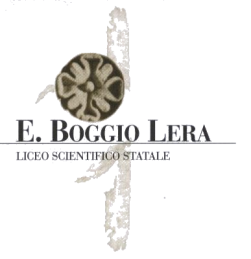 MOBILITÀ INDIVIDUALI ALL’ESTERO – INCONTRO CON ESPERTISCHEDA DI ADESIONEAnno Scolastico 2017-2018 Alunni della classe ________________sezione__________indirizzo__________________COGNOMENOME12345678910111213141516